О проекте федерального закона № 658760-7 «О внесении измененияв Федеральный закон «Об уполномоченных по правам ребенка в Российской Федерации» (в части дополнения правовой нормой, касающейся аппарата уполномоченных по правам ребенка) Государственное Собрание (Ил Тумэн) Республики Саха (Якутия)                                      п о с т а н о в л я е т:1. Поддержать проект федерального закона № 658760-7 «О внесении изменения в Федеральный закон «Об уполномоченных по правам ребенка в Российской Федерации»              (в части дополнения правовой нормой, касающейся аппарата уполномоченных по правам ребенка), внесенный Государственным Советом – Хасэ Республики Адыгея.2. Направить настоящее постановление в Комитет Государственной Думы Федерального Собрания Российской Федерации по вопросам семьи, женщин и детей.3. Настоящее постановление вступает в силу с момента его принятия.Председатель Государственного Собрания   (Ил Тумэн) Республики Саха (Якутия) 					П.ГОГОЛЕВг.Якутск, 25 апреля 2019 года 	     ГС № 194-VI                        ГОСУДАРСТВЕННОЕ СОБРАНИЕ(ИЛ ТУМЭН)РЕСПУБЛИКИ САХА (ЯКУТИЯ)                          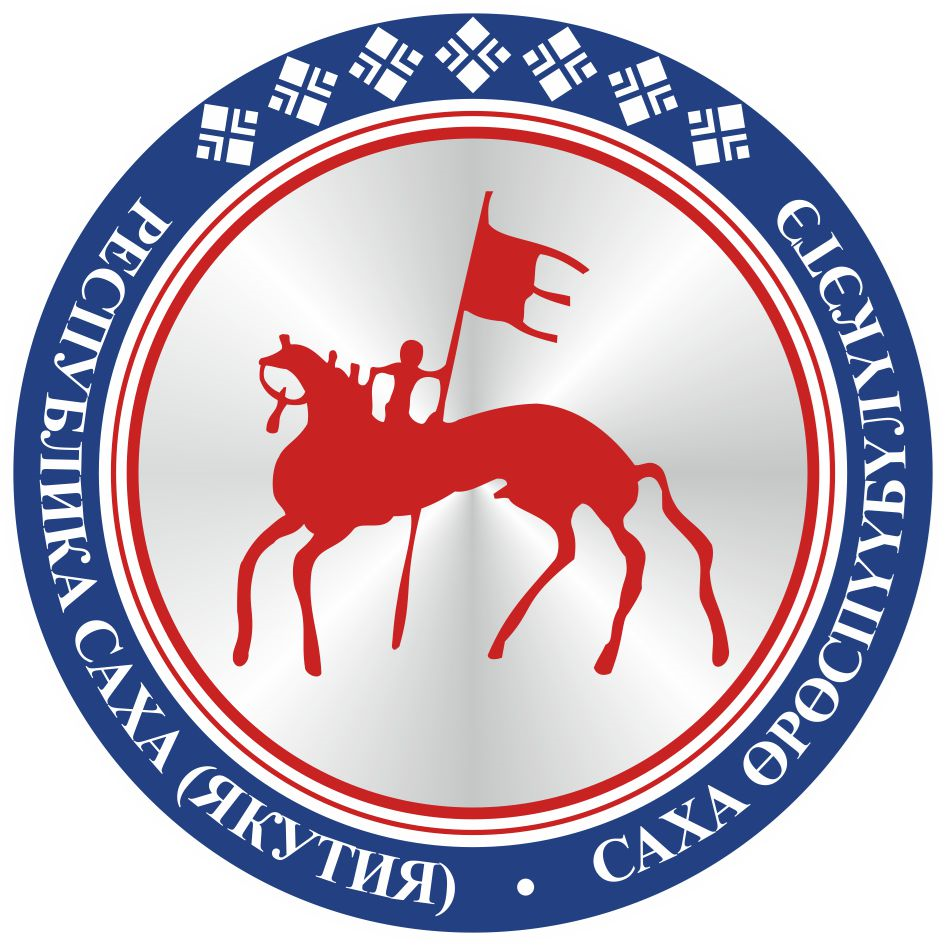                                       САХА  ЈРЈСПҐҐБҐЛҐКЭТИНИЛ ТYMЭНЭ                                                                      П О С Т А Н О В Л Е Н И ЕУ У Р А А Х